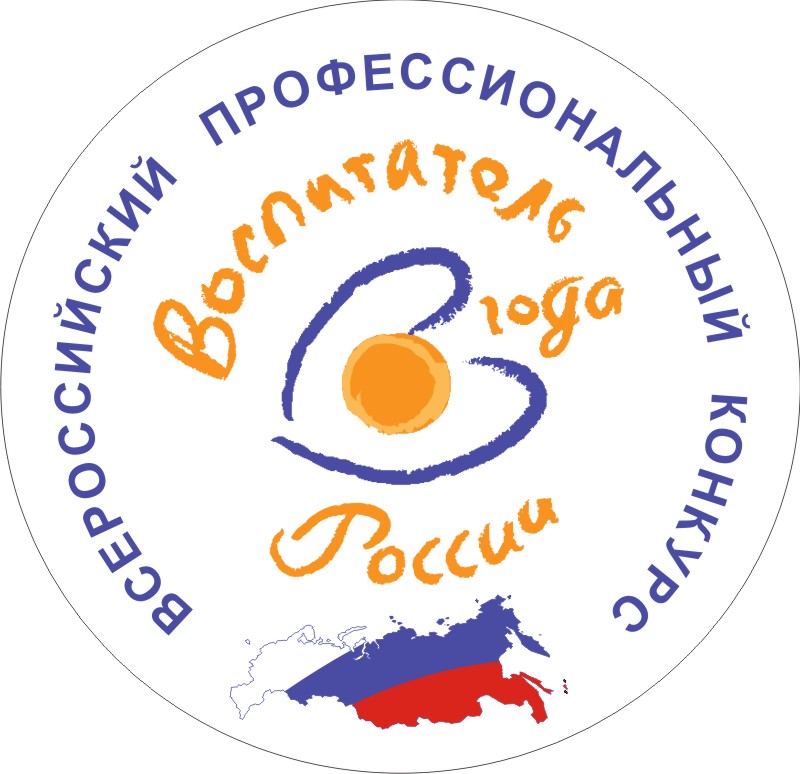 Центр дистанционного образованияП Р И К А З№  3                                                                                       		                              04.03.2020 г.                                                                Об итогах Всероссийского дистанционногоконкурса "Воспитатель года России – 2020"На основании итогового протокола заседания жюри Всероссийского дистанционного конкурса "Воспитатель года России - 2020" от  04.03.2020 г.ПРИКАЗЫВАЮ:Утвердить рейтинг участников Всероссийского дистанционного конкурса "Воспитатель года России - 2020" (Приложение 1).Признать победителем: Фетисову Евгению Алексеевну, воспитателя МБДОУ - детский сад № 22 комбинированного вида города Орла Орловской области.призерами:   – Жеребцову Наталью Владиславовну, воспитателя МБДОУ "Детский сад № 12 "Золотой ключик" Чувашской Республики; – Константинову Анастасию Юрьевну, воспитателя МБДОУ "Детский сад комбинированного вида № 29" Ивановской области;– Альмухаметову Эльзу Мударисовну, воспитателя МАДОУ "Детски сад № 25" Свердловской области;– Лимаренко Ольгу Анатольевну, воспитателя МБДОУ № 6 д/с "Радуга" с. Троицкое Сахалинской области;– Романову Надежду Викторовну, воспитателя СП "Детский сад Аленушка" ГБОУ СОШ с. Большой Толкай Самарской области;– Косенко Алесю Андреевну, воспитателя МДОУ детский сад общеразвивающего вида с приоритетным осуществлением деятельности по художественно-эстетическому развитию детей № 5 Хабаровского края.Включить Фетисову Евгению Алексеевну, воспитателя МБДОУ - детский сад № 22 комбинированного вида города Орла Орловской области, в список двенадцати федеральных победителей  конкурса "Воспитатель года России – 2020".Включить работников образовательных организаций в список федеральных победителей  конкурса в номинациях: "Учитель - логопед года", "Инструктор физической культуры года",  "Музыкальный руководитель года", "Педагог года", "Педагог - психолог года". (Приложение 1)Опубликовать педагогический опыт победителя и призеров в раздел  "Лучшее от лучших" на сайте конкурса  07.03.2020 г.Объявить благодарность всем участникам конкурса.Ответственность за исполнение приказа возложить на председателя оргкомитета Силантьева К.В. Приложение 1к приказу № 3 от 04.03.2020 г.Рейтинг Всероссийского дистанционного конкурса "Воспитатель года России – 2020"Генеральный директор	центра дистанционного образования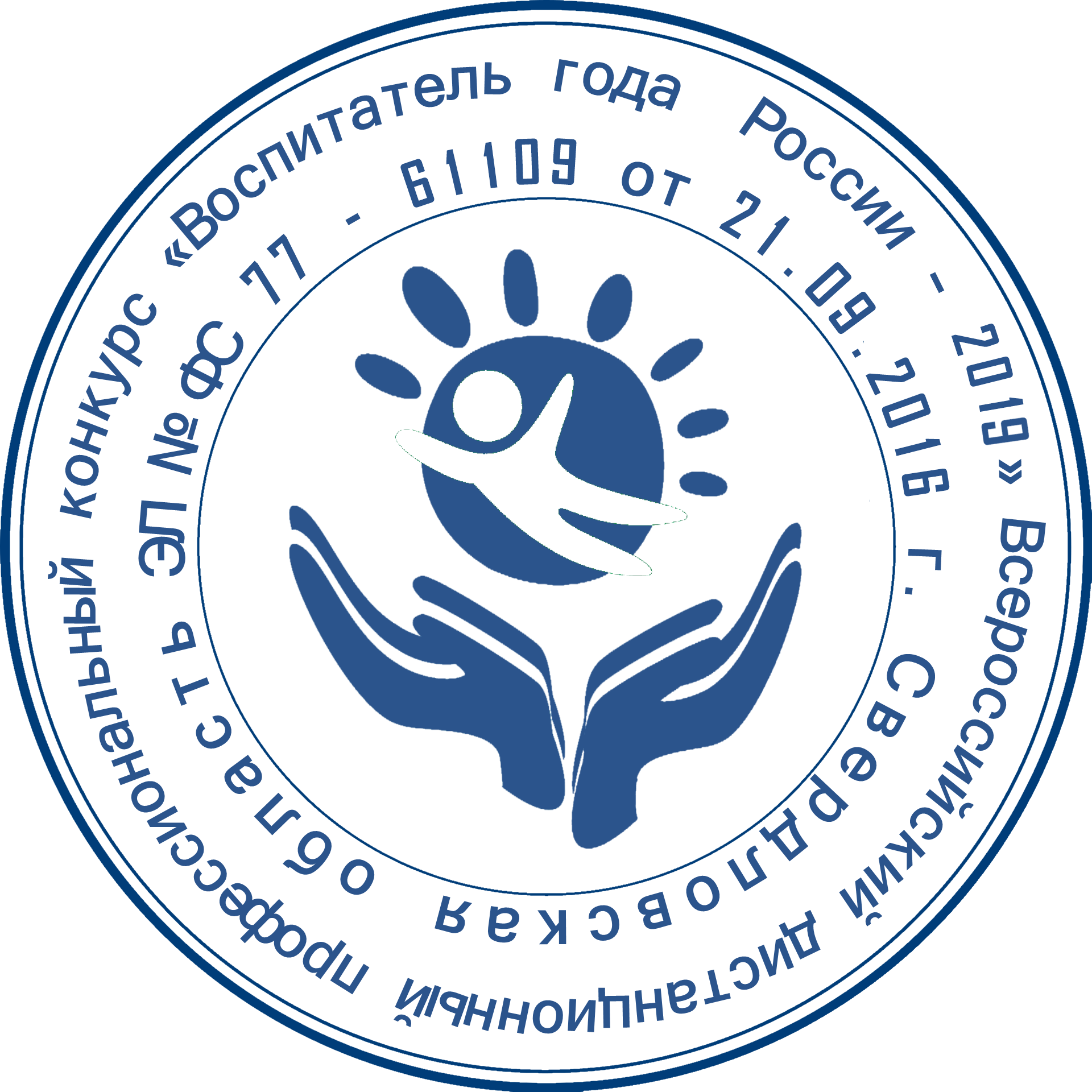 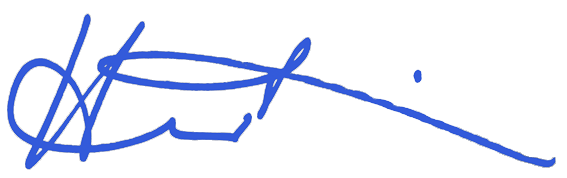 В.С. МельникФИО участникаНаименование ОУНоминация "Лучшее Эссе"Номинация "Лучший сайт"Место в регионеМесто в РоссииФетисова Евгения АлексеевнаМБДОУ - детский сад № 22 комбинированного вида города Орлапризер в номинации          "Лучшее эссе"11воспитательОрловская областьпризер в номинации          "Лучшее эссе"11Жеребцова Наталья ВладиславовнаМБДОУ "Детский сад №12 "Золотой ключик"призер в номинации          "Лучший сайт"12воспитательЧувашская Республикапризер в номинации          "Лучший сайт"12Константинова Анастасия ЮрьевнаМБДОУ "Детский сад комбинированного вида №29"призер в номинации          "Лучшее эссе"12воспитательИвановская областьпризер в номинации          "Лучшее эссе"12Альмухаметова Эльза МударисовнаМАДОУ "Детски сад №25"12воспитательСвердловская область12Лимаренко Ольга АнатольевнаМБДОУ №6 д/с "Радуга"с.Троицкое13воспитательСахалинская область13Романова Надежда ВикторовнаСП "Детский сад Аленушка" ГБОУ СОШ с. Большой Толкай13воспитательСамарская область13Косенко Алеся АндреевнаМДОУ детский сад общеразвивающего вида с приоритетным осуществлением деятельности по художественно-эстетическому развитию детей №513воспитательХабаровский край13Сейбель Наталья АлександровнаМБДОУ города Абакана "Детский сад присмотра и оздоровления "Аленький цветочек"Победитель в номинации                                                 "Учитель - логопед года"Победитель в номинации                                                 "Учитель - логопед года"учитель-логопедРеспублика ХакасияПобедитель в номинации                                                 "Учитель - логопед года"Победитель в номинации                                                 "Учитель - логопед года"Каменева Эльвина МукамилевнаМАДОУ Детский сад №1 общеразвивающего видапризер в номинации          "Лучшее эссе"призер в номинации          "Лучший сайт"Победитель в номинации                                                 "Инструктор физической культуры года"Победитель в номинации                                                 "Инструктор физической культуры года"инструктор по физической культуреРеспублика Башкортостанпризер в номинации          "Лучшее эссе"призер в номинации          "Лучший сайт"Победитель в номинации                                                 "Инструктор физической культуры года"Победитель в номинации                                                 "Инструктор физической культуры года"Вьюшкина Любовь ИвановнаМБДОУ  "Детски сад компенсирующего вида №465" городского округа СамараПобедитель в номинации                                                 "Музыкальный руководитель года"Победитель в номинации                                                 "Музыкальный руководитель года"музыкальный руководительСамарская областьПобедитель в номинации                                                 "Музыкальный руководитель года"Победитель в номинации                                                 "Музыкальный руководитель года"Гришина Ирина ЛеонидовнаФГБУ "Российский санаторно-реабилитационный центр для детей-сирот и детей, оставшихся без попечения родителей"призер в номинации          "Лучший сайт"Победитель в номинации                                                 "Педагог года"Победитель в номинации                                                 "Педагог года"воспитательРеспублика Крымпризер в номинации          "Лучший сайт"Победитель в номинации                                                 "Педагог года"Победитель в номинации                                                 "Педагог года"Чекушкина Ольга ВячеславовнаМДОУ Центр развития ребенка - детский сад №15 г. Маркса Саратовской областиПобедитель в номинации                                                 "Педагог - психолог года"Победитель в номинации                                                 "Педагог - психолог года"педагог - психологСаратовская областьПобедитель в номинации                                                 "Педагог - психолог года"Победитель в номинации                                                 "Педагог - психолог года"Малинкина Светлана СергеевнаМАДОУ ЦРР -детский сад №28 "Родничок"19воспитательРеспублика Башкортостан19Ольга Александровна ОсадчукМАОУ ОЦ "Ньютон"110воспитательЧелябинская область110Соколова Марина АлександровнаМКОУ Краснологская средняя общеобразовательная школа Каширского муниципального района Воронежской области структурное подразделение «Детский сад»111воспитательВоронежская область111Юлия Анатольевна КовалёваМАДОУ "Детский сад №70"112старший воспитательКамчатский край112Преснякова Наталия ВалерьевнаМБДОУ "Детский сад № 388"призер в номинации          "Лучшее эссе"призер в номинации          "Лучший сайт"113воспитательНижегородская областьпризер в номинации          "Лучшее эссе"призер в номинации          "Лучший сайт"113Волкова Елена АнатольевнаМБДОУ «Центр развития ребенка – детский сад № 9» с. Камень-Рыболов Ханкайского муниципального района Приморского края.призер в номинации          "Лучшее эссе"114воспитательПриморского краяпризер в номинации          "Лучшее эссе"114Рулькова Марина ВладимировнаМДОУ "Детский сад №4 комбинированного вида"призер в номинации          "Лучшее эссе"115воспитательЛенинградская областьпризер в номинации          "Лучшее эссе"115Корюкова Любовь ПетровнаМАДОУ  "Детский сад № 25"призер в номинации          "Лучшее эссе"216воспитательСвердловская областьпризер в номинации          "Лучшее эссе"216Булатова Светлана КонстантиновнаМБДОУ «Детский сад № 70 «Ягодка» г. Йошкар-Олыпризер в номинации          "Лучшее эссе"117воспитательРеспублика Марий Эл призер в номинации          "Лучшее эссе"117Проходская Елена ВладимировнаМБДОУ "Радуга"призер в номинации          "Лучший сайт"218воспитательСахалинская областьпризер в номинации          "Лучший сайт"218Гребенева Любовь ВладимировнаГБДОУ детский сад №4 Красносельского района г. Санкт-Петербургапризер в номинации          "Лучшее эссе"119воспитательСанкт -Петербургпризер в номинации          "Лучшее эссе"119Эмирусаенова Диляра СеитмеметовнаМБДОУ "Детский сад "Сказка" села Веселое" городского округа Судакпризер в номинации          "Лучшее эссе"120воспитательРеспублика Крымпризер в номинации          "Лучшее эссе"120Сэротэтто Людмила ИвановнаМБДОУ Сеяхинский детский сад "Олененок"121воспитательЯНАО121Аубакирова Жанаргуль БулатовнаБДОУ г. Омска "Центр развития ребенка-детский сад №15"122воспитательОмская область122Бутенко Янна ВикторовнаМБДОУ детский сад "Мир чудес"призер в номинации          "Лучший сайт"223воспитательВоронежская областьпризер в номинации          "Лучший сайт"223Шакирова Светлана МихайловнаМБДОУ 150 города Ижевска124воспитательУдмуртская Республика124Мохова Мария ВладимировнаГБОУ "Инженерно-техническая школа имени дважды Героя Советского Союза П.Р. Поповича"призер в номинации          "Лучшее эссе"125воспитательг. Москвапризер в номинации          "Лучшее эссе"125Чернова Ирина ВикторовнаФилиал № 2 "Солнышко" МДОУ детский сад "Родничок"126воспитательРеспублика Алтай126Прокопенко Юлия ИвановнаМАДОУ ЦРР-детский сад №28 "Родничок"227воспитательРеспублика Башкортостан227Юсупова Динара ТагировнаМАДОУ ДС №9 "Рябинка" РБ г.Янаул228воспитательРеспублика Башкортостан228Григорова Елена СергеевнаМБДОУ  "Детский сад № 388"229воспитательНижегородская область229Холина Анна ПетровнаМБДОУ " Детский сад № 115 "130воспитательРязанская область130Шумицкая Татьяна ГригорьевнаМКДОУ "Детский сад комбинированного вида № 14" с.Спасское131учитель-логопедТульская область131Абдуллина Гульназ АльфировнаМАДОУ ДС №9 "Рябинка"232воспитательРеспублика Башкортостан 232Малова Ася АлександровнаМКДОУ №465 "Золушка"призер в номинации          "Лучший сайт"133воспитательНовосибирская областьпризер в номинации          "Лучший сайт"133Надежда Владимировна БогдановаМБДОУ "Северный детский сад "Василёк"134воспитательОренбургская область134Елена Николаевна РусаковаМАДОУ детский сад № 25 "Сказка" комбинированного вида города Ишимбая335музыкальный руководительРеспублика Башкортостан335Дорогова Анна НиколаевнаМБДОУ детский сад №94136воспитательИркутская область136Горбова Любовь НиколаевнаМБДОУ "Детский сад №30 "Родничок" поселок Ушаковопризер в номинации          "Лучший сайт"137воспитательКалининградская областьпризер в номинации          "Лучший сайт"137Клемина Марина АнатольевнаМБДОУ "Детский сад №3" Хрустальный башмачок"138воспитательТамбовская область138Татьяна Владимировна БочуговаМБДОУ № 6 "Радуга"339воспитательСахалинская область339Чубанова Ирада СадраддиновнаМБДОУ № 78 "Ивушка"140воспитательХМАО - ЮГРА140Шнуркова Наталья АнатольевнаМКДОУ Искитимского района Новосибирской области детский сад «Жаворонок» р. п. Линёво241воспитательНовосибирская область241Магомедова Амина РамазановнаМБДОУ "Центр развития ребенка-детский сад №15 "Незабудка"призер в номинации          "Лучшее эссе"142воспитательРеспублика Дагестанпризер в номинации          "Лучшее эссе"142Малыгина Марина ГеннадьевнаМДОУ детский сад № 14призер в номинации          "Лучший сайт"243музыкальный руководительЧелябинская областьпризер в номинации          "Лучший сайт"243Аминова Анагиз КамалутдиновнаМАДОУ Д/С №44 "Золотой ключик"244воспитательХМАО-Югра 244Назаргулова Алия СатыбаловнаМДОБУ ЦРР детский сад "Белочка"345воспитательРеспублика Башкортостан345Галимова Ирина ФаиловнаМАДОУ Детский сад №6 "Солнышко"346воспитательРеспублика Башкортостан346Сидаренко Ольга НиколаевнаМАОУ "Центр образования № 114 с углубленным изучением отдельных предметов" городского округа город Уфа Республики Башкортостан347воспитатель Республика Башкортостан347Жучкова Надежда НиколаевнаДетский сад "Иванушка"призер в номинации          "Лучшее эссе"148воспитательРеспублика Хакасияпризер в номинации          "Лучшее эссе"148Карепичева Наталья АндреевнаМАДОУ ДС №44 «Золотой ключик»349воспитательХМАО-Югра349Ермоленко Валентина НиколаевнаМБДОУ "Центр развития ребенка-детский сад №146"350воспитательВоронежская область350Правилова Фарида МингатовнаМАДОУ ДС-44 "Золотой ключик"351воспитательХМАО-Югра351Окунева-Отроковчук Надежда ИгоревнаМБДОУ детский сад "Островок"призер в номинации          "Лучший сайт"452инструктор физической культурыСахалинская областьпризер в номинации          "Лучший сайт"452Зубрилина Вера СергеевнаГБОУ Самарской области основная общеобразовательная школа №20 имени В.Ф. Грушина города Новокуйбышевска городского округа Новокуйбышевск Самарской области структурное подразделение «Детский сад «Василек»253воспитательСамарская область253Унгурьян Наталья ВикторовнаМКОУ "Киреевский центр образования №3"254воспитательТульская область254Москаленко Екатерина ВладимировнаМКДОУ «Детский сад №3»призер в номинации          "Лучший сайт"155воспитательСтавропольский крайпризер в номинации          "Лучший сайт"155Степанова Марина АлексеевнаМБДОУ «Детский сад общеразвивающего вида «Улыбка»призер в номинации          "Лучшее эссе"156воспитательТверская областьпризер в номинации          "Лучшее эссе"156Чупрова Кира ПетровнаГБДОУ ЦРР детский сад "Солнышко"157воспитательНенецкий автономный округ157Забихуллина Эльвира Гильфатовнадетский сад "Светлячок"458воспитательРеспублика Башкортостан458Павлова Елена ИвановнаМБДОУ Детский сад № 26159воспитательРеспублика Коми159Багаутдинова Елена ГеннадиевнаМБДОУ № 156560воспитательРеспублика Башкортостан560Плотникова Ольга МихайловнаМБДОУ Детский сад №8 "Белочка"261воспитательИркутская область261Ступина Светлана Васильевнад/с № 10162воспитательЯрославская область162Ахмедова Лейла КамалутдиновнаМАДОУ Д/С №44 "Золотой ключик"463воспитательХМАО-Югра 463Ирина Леонидовна БлизнюкМАДОУ №44 "Золотой ключик"464воспитательХМАО - ЮГРА464Трунева Татьяна ЮрьевнаМБДОУ г. Иркутска д\с " Сказка"365воспитательИркутская область365Калиночкина Екатерина ЕвгеньевнаМБДОУ ЦРР д/с №23 с. Камень-Рыболов, Приморского края266воспитательПриморский край266Зуева Мария СергеевнаМДОУ "Детский сад №26"267воспитательЛенинградская область267Дмитрюкова Анна ВячеславовнаМАДОУ д/с №30 "Ладушки"168воспитательМосковская область168Хашхожева Женя ВладимировнаМКОУ(СОШ) с.п. Камлюко169воспитательКабардино-Балкарская Республика169Махмирзаева Сайгибат УллубиевнаМБДОУ д/с «Солнышко270воспитательРеспублика Дагестан270Егорова Дарья ОлеговнаФилиал "Центр развития ребёнка-детский сад "Улыбка" Муниципального бюджетного общеобразовательного учреждения "Моглинская средняя общеобразовательная школа Псковского района171воспитательПсковская область171Серова Юлия МихайловнаМБДОУ "Турлатовский детский сад"272воспитательРязанская область272Махонина Оксана ВикторовнаМДОУ ДСКВ "Радуга'373воспитательСвердловская область373Дудина Елена ПавловнаМАОУ сош №44, структурное подразделение детский сад "Школа Рыцарей и Принцесс"174воспитательПермский край174